Диянов Константин Сергеевич. Учитель истории и обществознания , к.и.н.Урок истории на тему: «СТАНОВЛЕНИЕ ДРЕВНЕРУССКОГО ГОСУДАРСТВА»Аннотация. Урок посвящен теме, являющейся частью курса «История России с древнейших времен до конца XV века». В ходе учебного занятия учащимся предлагается определить ключевые факторы, которые способствовали становлению государственности на Руси. Его главной особенностью выступает активное использование образовательного пространства и образовательной инфраструктуры (информационных и технических ресурсов) мультимедийного парка «Россия – Моя история» (далее – Парк, Исторический парк). С этой целью были разработаны индивидуальные маршрутные листы, ориентированные на формат и содержание мультимедийных интерактивных средств Парка в павильонах «Праистория» и «Начало династии». Для эффективного усвоения учебного материала и достижения планируемых результатов урока применены различные формы совместной деятельности учащихся (парная и групповая). Используемые на уроке учебно-методические материалы являются авторскими, предполагают обращение к различным источникам информации, вовлечение учащихся в совместную поисковую деятельность, ориентированы на развитие у них навыков поведения в виртуальной среде и ИКТ-компетенций. Данная методическая разработка может быть успешно использована в рамках урочной и внеурочной деятельности.Ключевые понятия: Древняя Русь, факторы становления государства, первые русские князья, география восточнославянских племенПлан урока: Предмет: ИсторияТема: «Становление Древнерусского государства»Класс: 6 (учащиеся в возрасте 12-13 лет)Тип урока: Комбинированный / Урок-практикумЦель урока: Выявление и сравнительный анализ факторов, сыгравших важную роль в процессе становления Древнерусского государства.Задачи: 1. Актуализация представлений учащихся о многофакторности исторического процесса (на примере различных мнений по вопросу истории возникновения государственности на Руси).2. Определение сущности и роли природно-географического фактора: географии славянских племен / Древнерусского государства, а также особенностей их взаимоотношений с соседними народами и государствами.3. Определение сущности и роли «личностного» фактора: деятельности первых русских князей, – в процессе становления и укрепления Древнерусского государства.4. Выявление взаимосвязи и взаимовлияния природно-географического и «личностного» факторов, формирование обоснованной позиции учащегося относительно иерархии причин становления Древнерусского государства.Планируемые результаты: Предметные: знание ключевых понятий, терминов, географических объектов, дат и событий данного периода отечественной истории; развитие умения выстраивать смысловые ряды, соотносить географические объекты и исторические события с особенностями исторических процессов или деятельностью исторических личностей;  развитие умения использовать историческую карту как источник информации (находить и показывать на исторической карте природные и социальные объекты, используя систему условных обозначений); развитие умения проводить анализ информации, содержащейся в отрывках исторических текстов (определять ключевые термины, понятия и имена исторических деятелей), навыков смыслового чтения текстов исторических источников; развитие умения применять полученные знания для формулирования аргументированных суждений о роли и взаимосвязи различных факторов в процессе образования Древнерусского государства; развитие умения давать оценку событиям и личностям истории Древней Руси, выделять главные признаки исторических явлений, событий, иллюстрировать общие явления конкретными примерами. Метапредметные: развитие ИКТ-компетенций: навыков работы с интерактивными мультимедийными средствами (тачскрины, мультимедийные стенды); развитие умения работать с различными источниками исторической информации, соотносить текстовую и графическую информацию;развитие навыков коммуникации и продуктивного сотрудничества (организации совместной деятельности с учителем и сверстниками); развитие навыков контроля и самоконтроля (в процессе выполнения индивидуальных и групповых заданий); развитие умения устанавливать причинно-следственные связи и формулировать на их основе суждения и умозаключения;развитие умения самостоятельно определять наиболее эффективные способы решения учебных задач (на примере работы с маршрутным листом в павильонах Исторического парка).Личностные:воспитание уважения к историческому и культурному наследию Российского государства;развитие ответственного отношения к учению, готовности и способности учащихся к саморазвитию и самообразованию;повышение мотивации к обучению и познанию;развитие готовности и способности вести диалог с другими людьми и достигать в нём взаимопонимания;развитие основ мировоззрения, соответствующего современному уровню развития науки и общественной практики.Ход урока:Новизна материалов и оригинальность методических подходов:Новизна данной учебно-методической разработки заключается в эффективном вовлечении в учебный процесс образовательного пространства мультимедийного исторического парка «Россия - Моя история». Открытый в г. Омске осенью 2017 года, Исторический парк до сих пор является общедоступным (бесплатным для посещения всеми категориями граждан) и располагает значительными по объему и содержанию мультимедийными и информационными ресурсами (см.: Приложение №6). Это само по себе предоставляет учителю широкие возможности по использованию содержательно выстроенной и пространственно-структурированной образовательной среды, позволяя сосредоточиться на формах организации учебной деятельности, а не поиске и подборе содержания учебных занятий. В то же время со стороны самого Исторического парка существует насущная потребность в вовлечении имеющихся у него ресурсов в процесс урочной и внеурочной деятельности учащихся, поскольку предлагаемые парком формы организации деятельности посетителей (экскурсии, квесты) далеко не всегда и не полностью удовлетворяют потребностям образовательного процесса. В данном учебном занятии были сформулированы несколько решений, позволяющих эффективно и продуктивно использовать образовательное пространство Исторического парка в рамках системно-деятельностного подхода. С помощью маршрутных листов созданы условия для организации самостоятельной поисковой деятельности учащихся при работе с мультимедийными материалами павильонов парка. Решение учебно-познавательных задач «Практикума» и формулирование учащимися суждений о факторах становления государственности на Руси выстроены в рамках технологии сотрудничества и основаны на различных формах и приемах совместной деятельности. Это привносит в освоение учащимися информационных ресурсов парка в формах работы, присущих именно современной системе образования, а не музейно-выставочной деятельности. При этом сам формат работы учащихся с мультимедийными стендами, тачскринами и прочими техническими средствами полностью соответствует как уровню их ИКТ-компетенций, так и является важной мотивационной составляющей для изучения Отечественной истории. Список литературы и источников: Интернет-ресурсы:http://www.hist.msu.ru/ER/Etext/PICT/feudal.htm; http://www.kulichki.com/inkwell/text/special/history/karamzin/karahist.htm; http://www.lants.ru/history/maps/; http://avorhist.narod.ru/. Литература:Данилов А. А. Косулина Л. Г. История России с древнейших времен до конца XV века. Рабочая тетрадь 6 класс. – М.: Просвещение, 2014.История России с древнейших времен до конца XVI века. Атлас. – М., Дрофа, 2013.История России с древнейших времен до конца XVI века. Контурные карты. – М., Дрофа, 2013.История России. 6 класс. Учеб. для общеобразоват. организаций. В 2 ч. Ч.1 / Н.М. Арсентьев, А.А. Данилов, П.С. Стефанович, А.Я. Токарева; под ред. А.В. Торкунова. – М.: Просвещение, 2016.История России. Хрестоматия 6—10 классы. В 2-х частях. Часть I. – М., Просвещение, 2015.Сахаров А.Н. История России с древнейших времен до конца XVI века. М, Росмэн, 2003.Хрестоматия по истории России с древнейших времен до 1618 г.: учеб. пособие для студ. высш. учеб. заведений/ под пред. А.Г. Кузьмина, С.В. Перевезенцева. – М.: Гуманитар. изд. центр ВЛАДОС, 2004.Хрестоматия по истории с древнейших времен до наших дней. – Челябинск,  Изд-во Челябинского государственного университета, 2012.Хрестоматия по истории СССР. Том 1/под ред. М.Н. Тихомирова. – М., 1974. Приложение №1. Историческая карта «Древняя Русь и ее соседи». Маршрутный листПри выполнении задания обратите внимание на следующие вопросы: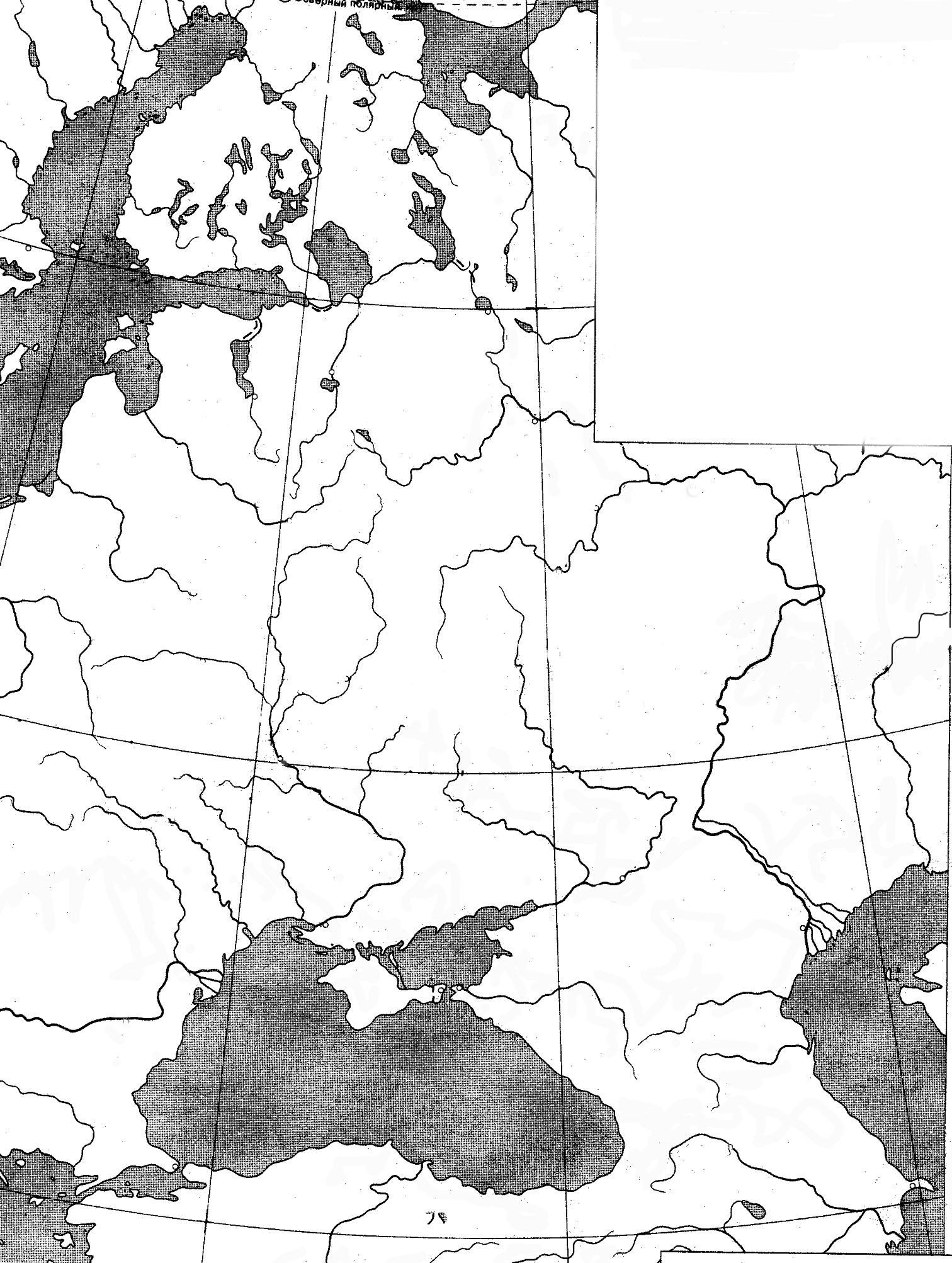 1. Какими были взаимоотношения славянских племен и соседних народов / государств;2. Через какие территории проходил путь «Из варяг в греки».Заполните контурную карту. Укажите месторасположение недостающих географических объектов, государств или народов.  Запишите цифру или букву в соответствующую фигуру, соблюдая следующие правила:     КРУГ обозначает расположение городов.   КВАДРАТ обозначает расположение морей и горТРЕУГОЛЬНИК - расположение рек и озер   РОМБ -  народов, племен и государствПриложение №2. «История первых русских князей». Маршрутный листЗаполните схему. Запишите имена первых русских князей и годы их правления в соответствующие графы.Деятельность первых русских князей. Заполните пропуски в таблице, установив соответствие между именами первых князей, деятельностью, которой они занимались и историческими датами. Приложение №3. Историческая карта «Древняя Русь и ее соседи». Практикум Задание №1. Взаимоотношения славянских племен с ее соседями. Заполните пропуски в таблице, укажите соответствующие обозначения племен, народов и государств, используемые вами на контурной карте.Задание №2. Опираясь на материалы контурной карты и маршрутного листа «История первых русских князей»А) Запишите обозначения городов, через которые проходил путь «Из варяг в греки», в направлении с севера на юг________________________Б) Укажите обозначения городов и славянских племен, которые входили в состав Русского государства: при Рюрике______________________________;  при Олеге, Игоре и Святославе _____________________________; В) Укажите (используя соответствующий номер) города, где:	произошло убийство князей Аскольда и Дира_________; 	князь Олег заключил международный договор ________; 	произошло убийство князя Игоря_________; 	княгиня Ольга приняла крещение_________; 	куда князь Святослав хотел перенести столицу Руси _______.Задание №3. Опираясь на обозначения, используемые в контурной карте, решите данные ребусы. В геометрические фигуры впишите соответствующие обозначения Победа над 	         +		- поражение от             и гибель от  	= походы СвятославаОбъединение 	и	    + поход на	 	  и договор с  		 = правление Олега 	                                                                                        	    = Путь «Из варяг в греки»Приложение №4. «История первых русских князей». ПрактикумЗадание №1. Запишите имена первых князей, к которым относятся данные фразы. Задание №2. Ниже приведены цитаты из «Повести временных лет». Опираясь на материалы маршрутного листа и контурной карты. Запишите на места пропусков имена князей и обозначения географических объектов 1. Пришли печенеги впервые на Русскую землю, а _________был тогда в _____. И заперлась _______ со своими внуками — Ярополком, Олегом и Владимиром в городе ____. И осадили печенеги город силой великой... И послали к __________ со словами: «Ты, князь, ищешь чужой земли и о ней заботишься, а свою потеряешь. Если не придешь и не защитишь нас, то возьмут-таки нас». 2. «Сказала дружина __________: «Отроки Свенельда изоделись оружием и одеждой, а мы наги. Пойдем, князь, с нами за данью, и себе добудешь, и нам». И послушал их _________ — пошел к ____ за данью и прибавил к прежней дани новую. Когда же шел он назад, — поразмыслив, сказал своей дружине: «Идите вы с данью домой, а я возвращусь и похожу еще». 3. «Сказал _____________  матери своей и боярам своим: «Не любо мне сидеть в ____, хочу жить в _____ на Дунае, ибо там середина земли моей». 4. «И подошел ____________ к Угорской горе, спрятав своих воинов, и послал к Аскольду и Диру, говоря им, что-де «мы купцы, идем в Греки от _________ и княжича __________, Придите к нам, к родичам своим». Когда же Аскольд и Дир пришли, выскочили все из ладей… И убили Аскольда и Дира... И сел _________ княжить в ____».5. «И принял всю власть один __________ и пришел к Ильменю, и поставил город над Волховом, и назвал его ____, и сел тут княжить».Задание №3. В деятельности первых русских князей было много общего. Запишите имена князей в крайние колонки таблицы напротив того, что их объединяетПриложение №5. Лист совместной работыАлгоритм работы в группах:1. Объединитесь в группы (по 4 человека) сообразно названию и содержанию своих маршрутных листов: «Историческая карта» или «История первых русских князей». 2. Ваша задача – ответить на два вопроса, касающихся одного из факторов становления государства на Руси: географического или личностного. Для этого необходимо совершить несколько действий:Каждый участник группы самостоятельно в течение 1 минуты записывает варианты ответов на вопросы в поле для записей;Затем участники в течение 1 минуты поочередно называют свои варианты товарищам по группе;После этого в течение 1 минуты участники группы выбирают итоговые варианты и заносят ответы в таблицу.Приложение №6. Мультимедийные ресурсы павильонов Праистория» и «Начало династии». Фотографии.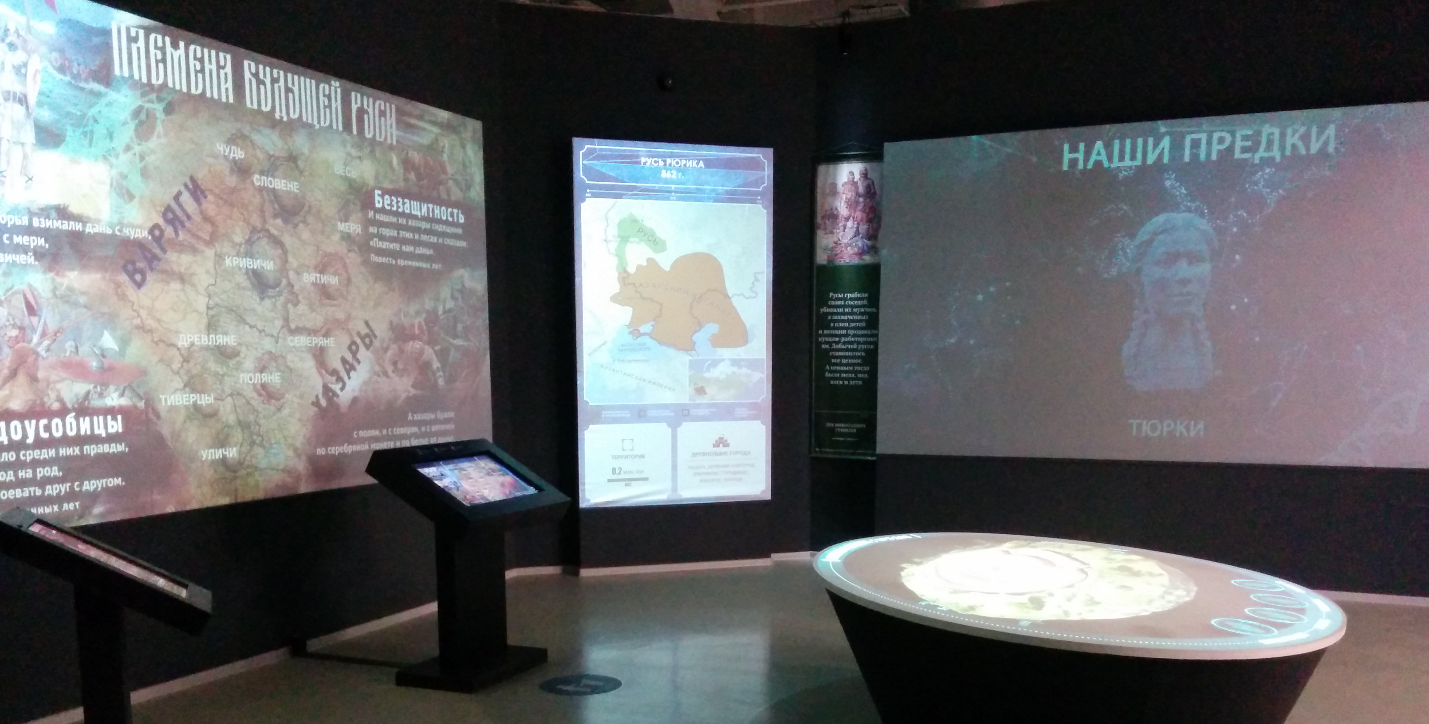 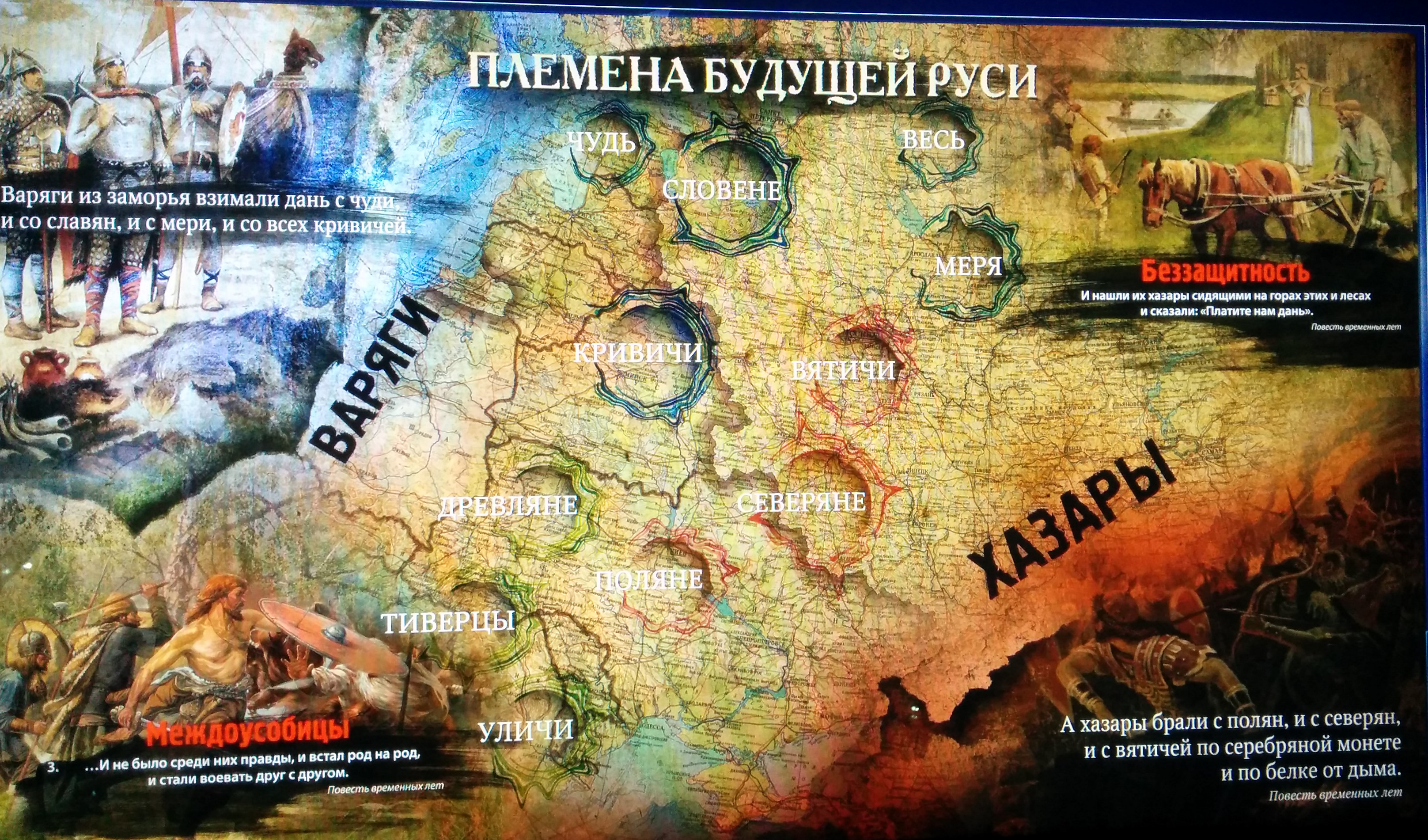 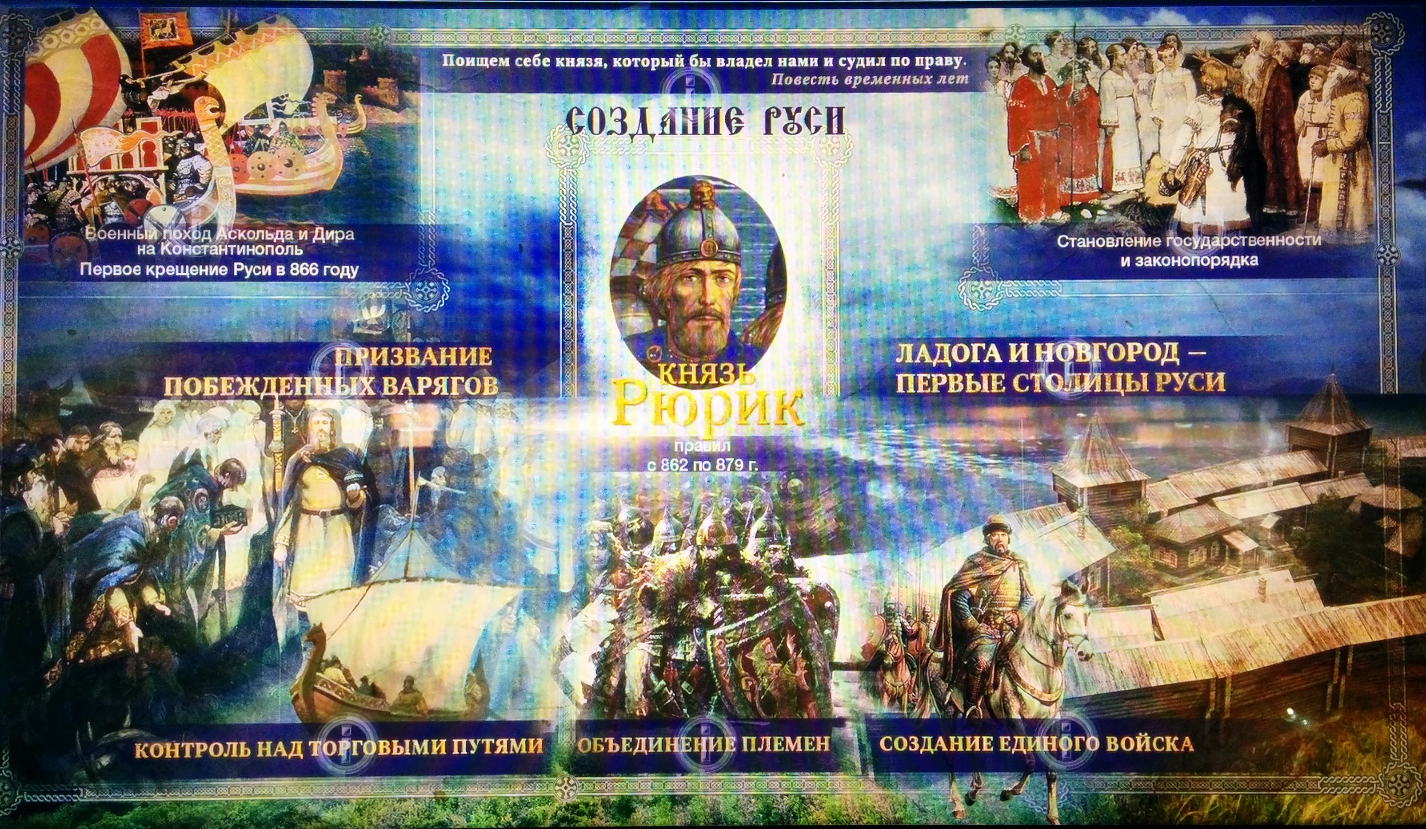 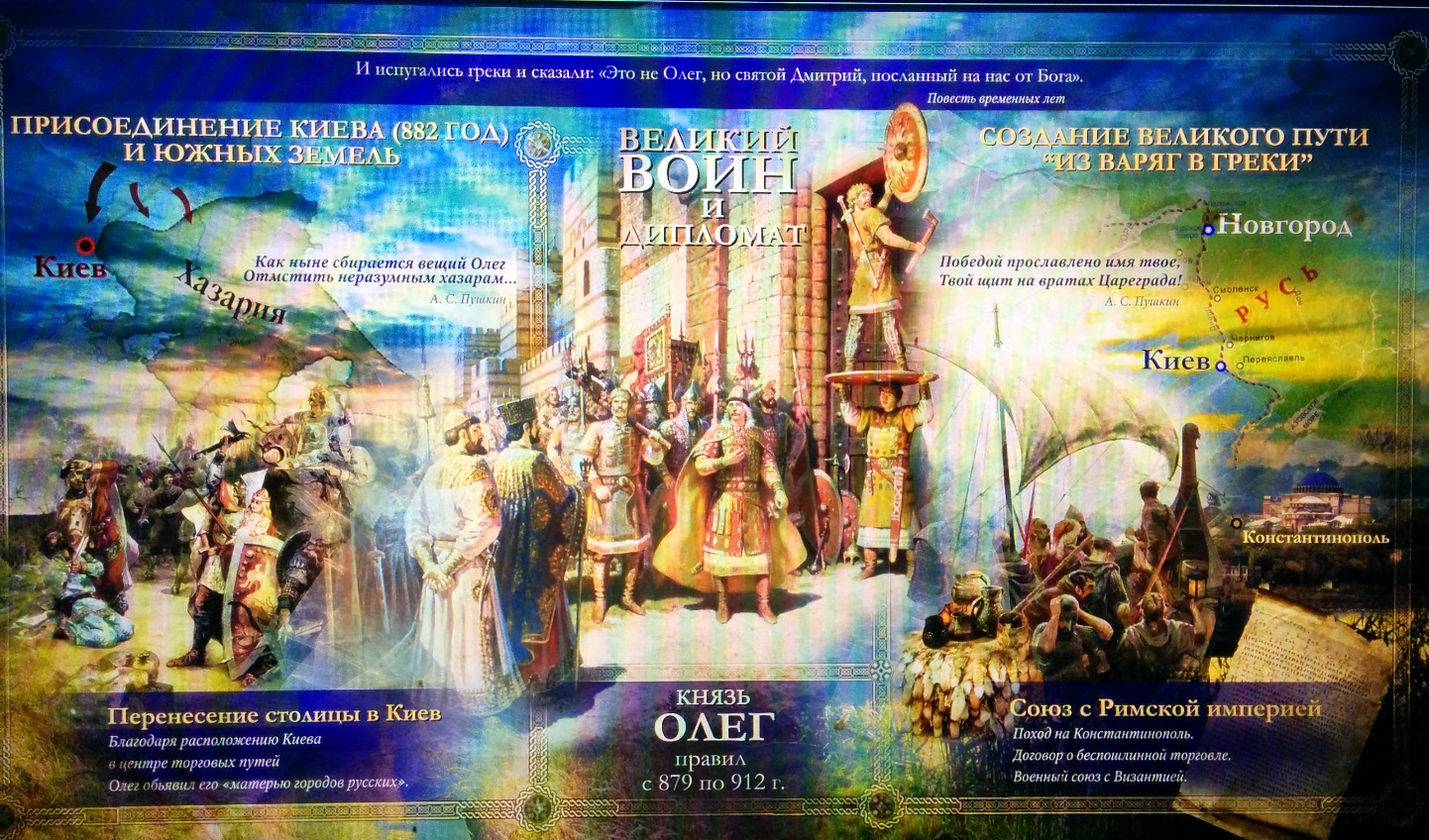 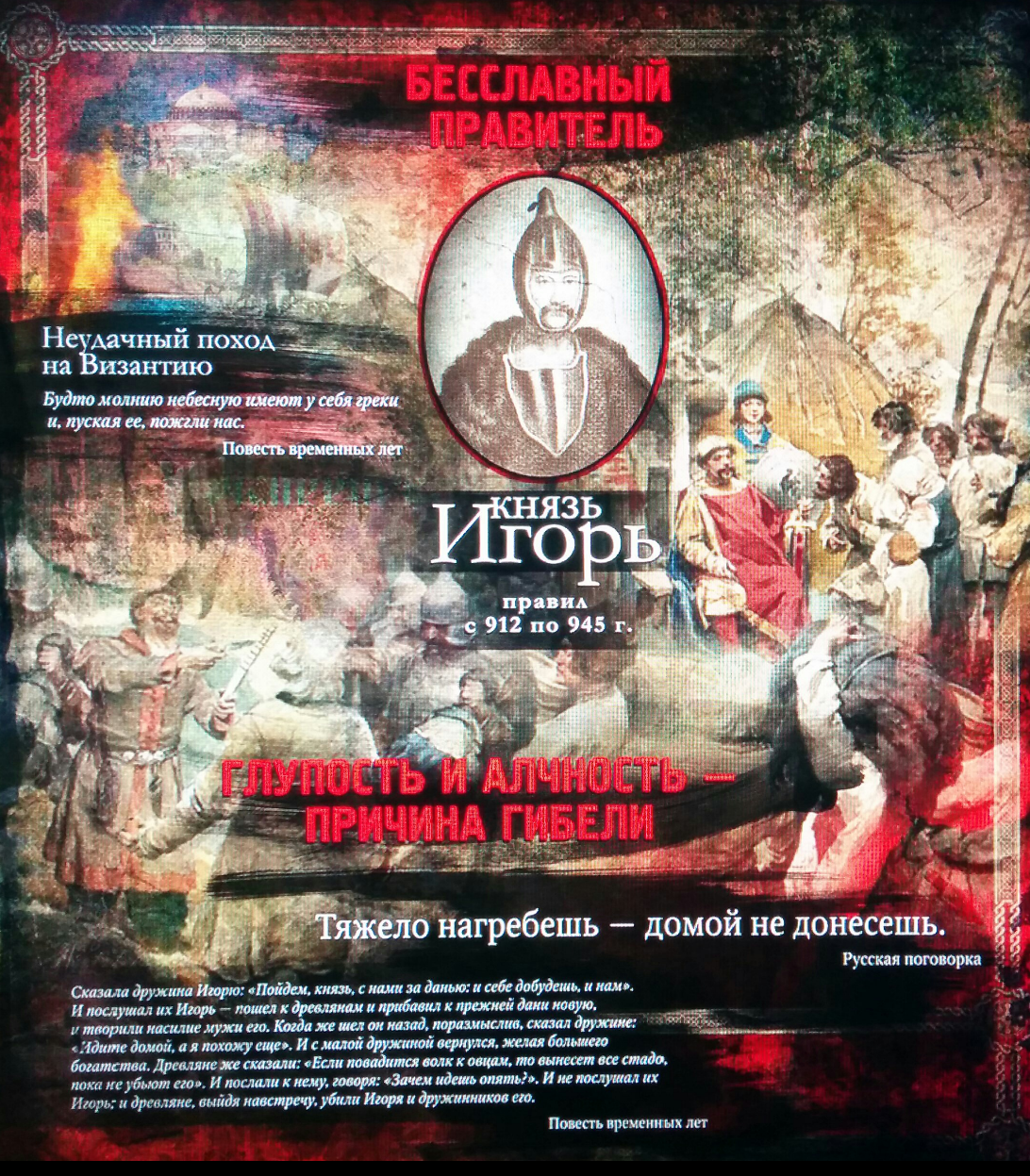 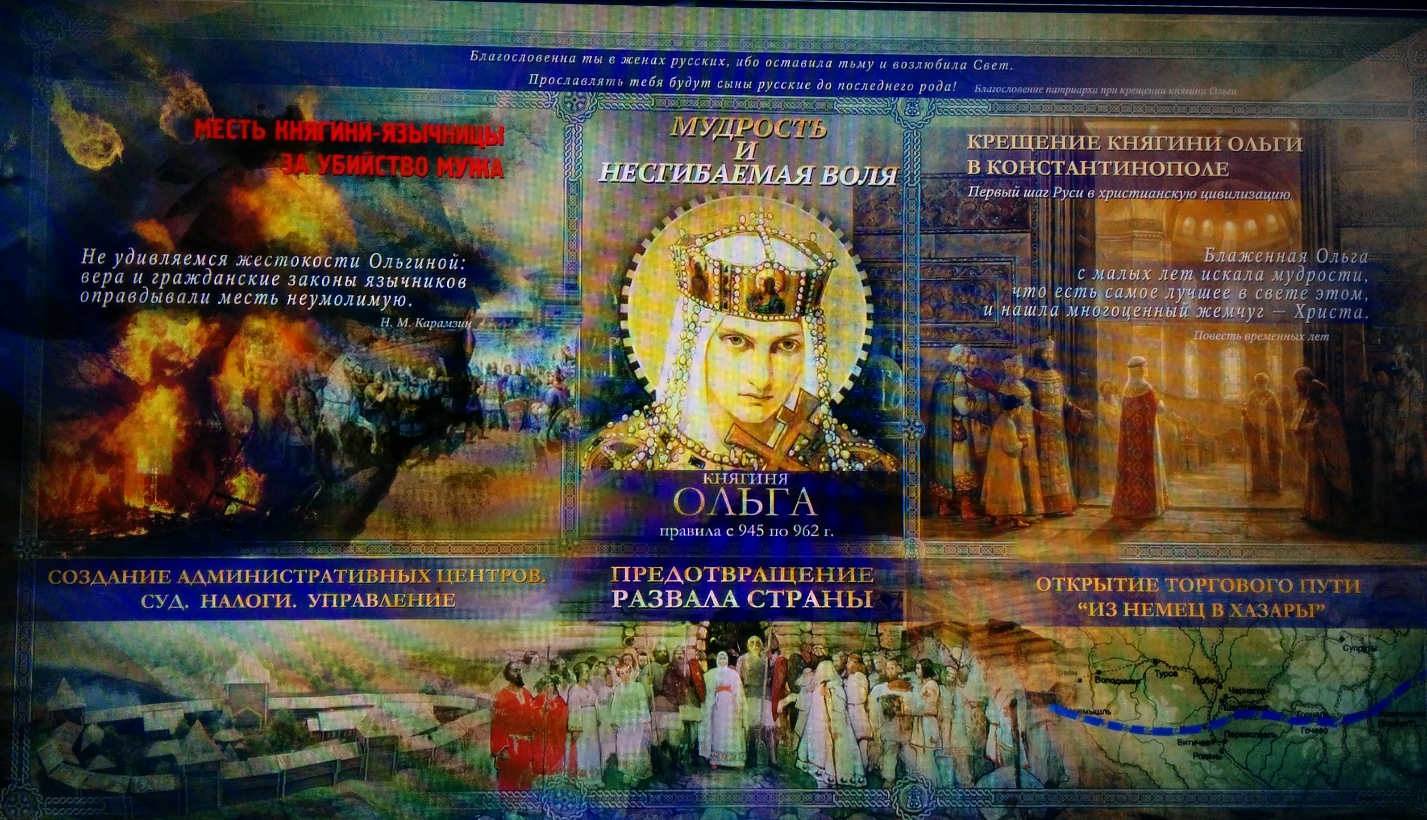 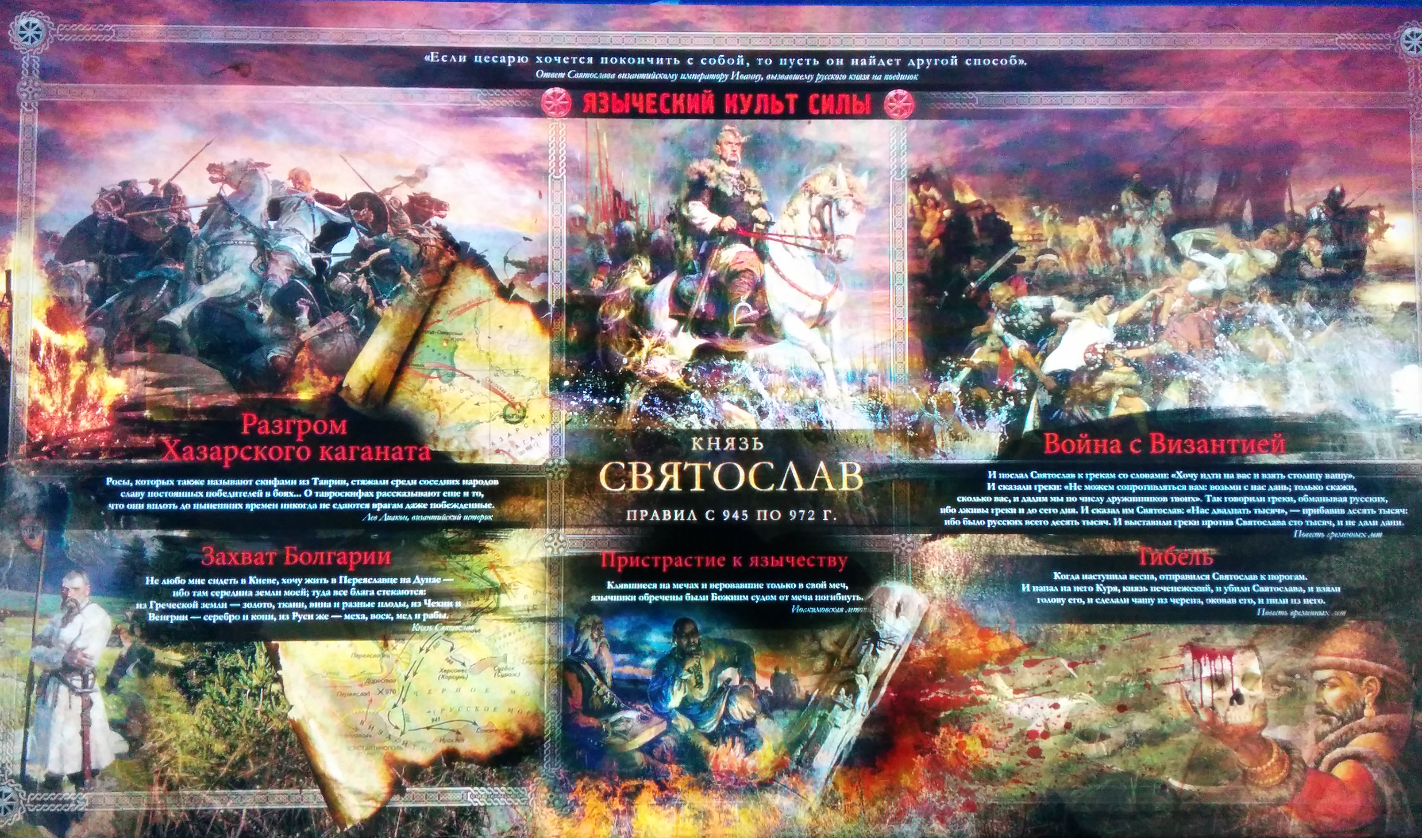 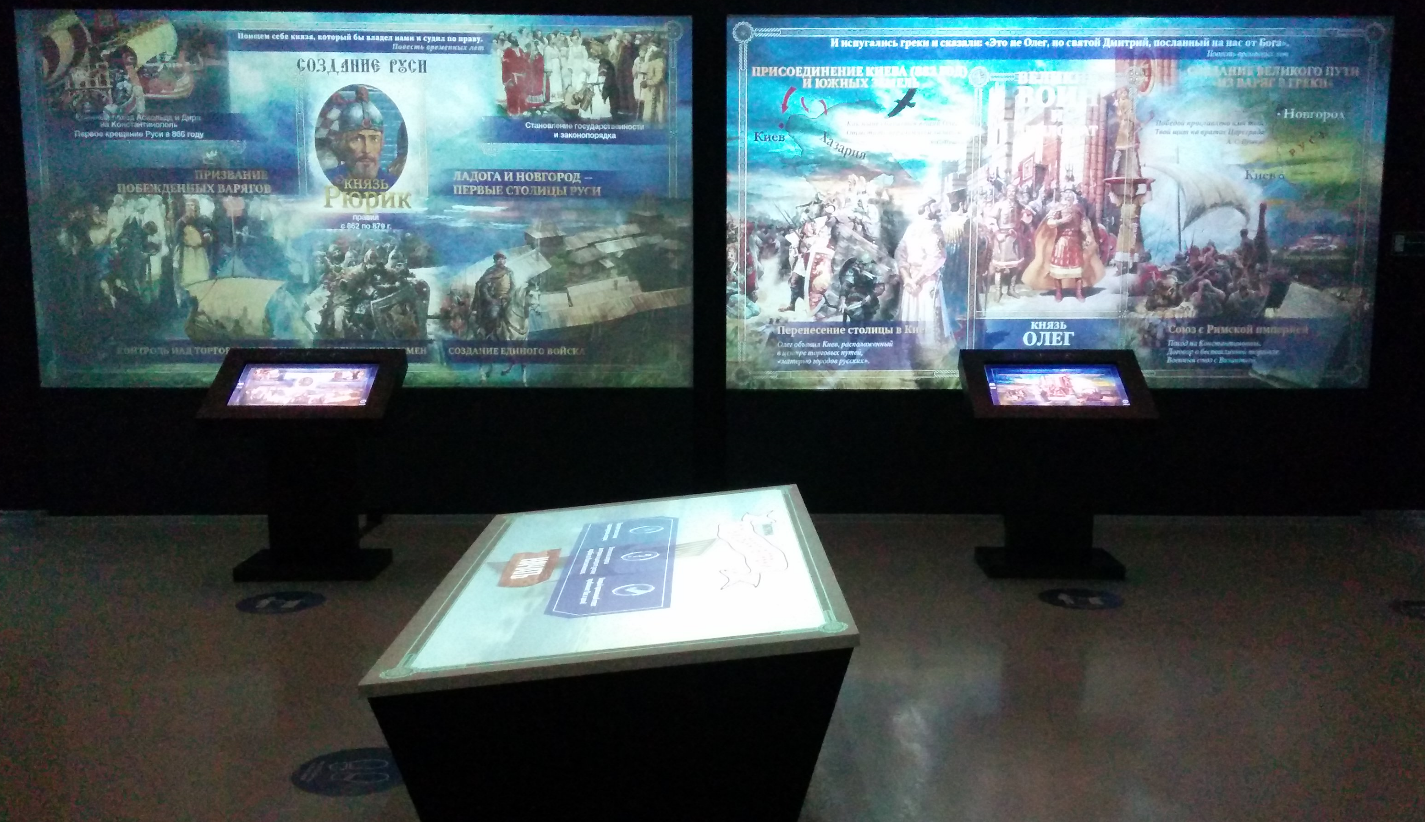 Этап урока. Деятельность учителяДеятельность учащихсяОписание используемых приемов и способов деятельности, технических и учебно-методических средствОрганизационныйПриветствие, учет присутствующих, проверка готовности учащихся к учебному занятию.По просьбе учителя проверяют наличие на рабочих столах учебных материалов (учебник, тетрадь, маршрутный лист, практикум, лист совместной работы) и письменных принадлежностей.Ориентация учащихся на важность навыков контроля и самоконтроля, навыков организации учебного пространства.Актуализация знаний, целеполаганиеУчитель:1. Озвучивает тему урока: «Становление Древнерусского государства». 2. Предлагает обратиться к описанию события, считающегося началом истории государства Древняя Русь.3. Предлагает учащимся ответить на вопрос о причинах неоднозначности/ спорности событий начала русской истории и роли в ней первых князей. 4. Акцентирует внимание учащихся на необходимость формирования собственной точки зрения по данному вопросу с опорой на имеющиеся исторические факты. 5. Предлагает учащимся вспомнить (из курса истории Древнего мира и Средних веков) или предположить, что может являться причиной (фактором) возникновения государства. 6.Подводит учащихся к выводу о многофакторности процесса формирования государства.7. Подводит учащихся к формулировке цели и задач урока. Акцентирует внимание на тех факторах, которые будут подробно рассмотрены на данном уроке.Учащиеся:1. Записывают тему урока.2. Просмотр видеофрагмента.3.Указывают на существование в исторической науке противоборствующих позиций (с указанием их сути и приверженцев) по поводу роли варягов в становлении государства на Руси: норманистов и антинорманистов. 4. Формулируют и записывают в тетради вопрос, на который они будут готовы обоснованно ответить в конце урока: «Что способствовало, а что мешало становлению Древнерусского государства?».5. Высказывают предположения о путях возникновения государства. Формулируют суждения. Записывают отмеченные в презентации факторы в тетради. 6. Формулируют вывод: «Складывание государственности сочетает в себе несколько факторов» и записывают его в тетрадь7. Отмечают (выделяют цветом, подчеркивают) указанные факторы.Слайд №1 презентации2. Слайд №2 презентации – просмотр фрагмента первой серии («Рюрик») видеофильма «История государства Российского». Актуализация знаний о начале истории Древней Руси. Мотивация учащихся к началу учебной деятельности.3.Перекрестный опрос – актуализация пройденного в рамках предыдущего урока («Первые известия о Руси») материала. Демонстрация озвученных учащимся мыслей на Слайде №3 презентации.4. Обобщение и подведение к проблемному вопросу.Слайд №3 презентации5.Проблемный диалог, в рамках ответа на который учащиеся высказывают мнения, предлагают возможные варианты ответов. Демонстрация озвученных учащимся мыслей на Слайде №4 презентации.6.Демонстрация вывода на Слайде №4 презентации.7.Слайд №5 презентацииДелается акцент на тех факторах, которые могут быть рассмотрены в рамках работы с материалами Исторического парка, тогда как остальные факторы могут быть рассмотрены с использованием материалов учебника.Формирование нового знанияУчитель организует первый этап самостоятельной работы учащихся – поиск необходимой информации посредством ресурсов Исторического парка:1. Обращает внимание учащихся на индивидуальные маршрутные листы.2. Проводит инструктаж (поясняет алгоритм работы с маршрутным листом).3. Организует перемещение учащихся из учебной аудитории (конференц-зала) в павильоны Исторического парка.4. Контролирует и корректирует поисковую работу учащихся в павильонах Парка..Учащиеся:1. Знакомятся с содержанием и форматом маршрутных листов;2. Знакомятся с принципами и алгоритмом работы с мультимедийными ресурсами Исторического парка. 3. Изучают содержание информационных стендов павильонов «Праистория» и «Начало династии» по соответствующей тематике;4. Самостоятельно, ориентируясь на содержание информационных ресурсов, заполняют маршрутные листы.На этом этапе учащимся предлагается самостоятельно найти необходимую для дальнейшего анализа и обобщения историческую информацию. Учащимся дается понять, что поиск информации должен быть организованным, объясняется значение и алгоритм работы с маршрутными листами: Историческая карта «Древняя Русь и ее соседи» и «История первых русских князей».См.: Приложение №1 и Приложение №2.  Учитель доводит до учащихся мысль о необходимости внимательного изучения контекста найденных ими фактов, объясняет принципы работы с мультимедийными ресурсами. См.: Слайд №6 презентацииОрганизуется индивидуальная работа учащихся в павильонах Парка «Праистория» и «Начало династии» (с использованием тачскринов, интерактивных карт, мультимедийных стендов). Компоновка и содержание маршрутных листов выстроены таким образом, чтобы минимизировать количество записей, делаемых учащимися (это связано с особенностями образовательного пространства павильонов Парка), но в то же время стимулировать обращение учащихся к как можно большему количеству информационных ресурсов. Учитель координирует и при необходимости организует поисковую деятельность учащихся по индивидуальным траекториям. Применение полученного знанияУчитель организует второй этап самостоятельной работы учащихся – применение и актуализацию полученных знаний при решении заданий Практикума: 1. Организует перемещение учащихся из павильонов Парка в учебную аудиторию (конференц-зал).2. Учитель ориентирует учащихся на выполнение заданий Практикума по теме соответствующей названию маршрутного листа, объясняет алгоритм работы с заданиями Практикума.3. Организует и координирует совместную работу учащихся.4. При необходимости оказывает помощь учащимся в заполнении листов Практикума, поиске недостающей информации в учебнике (параграф №5). Учащиеся:1. Знакомятся с алгоритмом совместной работы над заданиями Практикума (работа в парах).2. Выполняют задания Практикума с опорой на материалы маршрутных листов и при помощи товарища по столу. 3. При возникновении трудностей, связанных с содержанием работы (если маршрутные листы заполнены не до конца или учащийся упустил контекст указанного им исторического события или элемента карты) или коммуникации в паре учащиеся обращаются к материалам учебника. Данный этап предполагает осмысление и актуализацию полученных (добытых поисковым методом) знаний через сотрудничество, совместную учебную деятельность учащихся в парах. См.: Слайд №7 презентации. Материалы Практикума (см.: Приложение №3 и Приложение №4) составлены таким образом, что учащийся не сможет самостоятельно выполнить все задания – ему понадобится помощь товарища по столу, у которого есть информация, необходимая для выполнения одного из предложенных заданий. Задания Практикума не предполагают больших развернутых ответов – используются преимущественно те же обозначения, что и в маршрутных листах. Предполагается, что в случае затруднений, учащийся может обратиться к материалам учебника. Производимый в таком случае поиск будет более осмысленным, так как уже произведено первичное знакомство с материалами изучаемой темы.Осмысление и обобщение знаний, рефлексия  Учитель:1. Предлагает учащимся оценить успешность своей работы, объясняет алгоритм работы с полем самооценки на странице Практикума. 2. Обращает учащихся к проблемному вопросу, сформулированному в начале урока, организует групповую работу по обсуждению его первой части. Ориентирует учащихся на заполнение соответствующих частей листа совместной работы.3. Организует обсуждение полученных на этом этапе выводов с занесением высказанных учащимися суждений в тетради.4. Организует обсуждение второй части проблемного вопроса в рамках парной работы. Ориентирует учащихся на заполнение соответствующих частей листа совместной работы.Учащиеся:1. Знакомятся с алгоритмом работы с полем самооценки;Оценивают полноту и характер выполнения заданий практикума, подчеркивая нужные фразы в поле самооценки. 2. Объединяются в группы (4 человека) сообразно названию и содержанию своих маршрутных листов: «Историческая карта» и «История первых русских князей». В группах учащиеся самостоятельно в течение 1 минуты записывают варианты ответов на вопросы, касающиеся одного из факторов: «что способствовало» и «что мешало/могло помешать» становлению государства на Руси. Затем поочередно называют свои варианты товарищам по группе – после чего обсуждают предложенные варианты и заносят итоговые ответы в лист совместной работы (наличествует у каждого ученика).3.  Называют ответы, сформулированные в группе при обсуждении в рамках всего класса, при необходимости корректируют или дописывают собственные ответы.4. Возвращаются на свои места, чтобы в рамках парной работы сформулировать и аргументировать свою позицию по вопросу «Какие из факторов (географический или личностный) оказались решающими?». После обмена суждениями учащимся предлагается записать в лист совместной работы ту точку зрения (собственную или собеседника), которую он считает наиболее обоснованной и аргументированной. Итоги данной формы работы не транслируются в рамках всего класса, а остаются индивидуальным выводом каждого учащегося.На этапе оценки учащимися итогов работы над Практикумом (См. Приложение №3 и Приложение №4, слайд №8 презентации)акцент делается на два аспекта: объем проделанной работы и характер ее выполнения (они зависит от качества поисковой деятельности и совместной работы над листом практикума). При этом по факту учащиеся оценивают не только собственную работу на уроке, но и деятельность товарища по парте – от результатов работы которого зависит объем и качество выполнения некоторых заданий.  Оценку правильности выполнения заданий Практикума (наличие или отсутствие ошибок) предлагается сделать частью домашней работы, т.к. это будет ориентировать учащегося на внимательное изучение материалов учебника. Рассадка учащихся по группам делается с учетом их количества и ориентируясь на то, что за одним столом должны оказаться те, кто заполнял маршрутные листы и Практикумы по одной теме (либо «Историческая карта», либо «История первых русских князей»). Поэтому целесообразно установить на каждом столе соответствующие таблички – учащимся будет этого достаточно, чтобы сориентироваться и занять нужные места. Результаты обсуждения, зафиксированные учащимися на листах совместной работы (См. Приложение №5), учитель актуализирует посредством опроса – предоставляя каждой группе высказать свои варианты ответов, после чего транслирует их на Слайде №9 презентации.Значение парной работы в отработке умения учащихся вести диалог: формулировать суждения и аргументировать их, развитии умения слушать доводы собеседника, готовности принять его позицию. В то же время за учащимся остается право выбора окончательного (собственного) варианта ответа на проблемный вопрос.Подведение итогов урокаУчитель: 1. Констатирует наличие множества факторов, как способствовавших, так и мешавших процессу становления государства на Руси, что свидетельствует о нелинейности, противоречивости исторического процесса.2. Указывает на наличие у каждого ученика собственной позиции по сформулированному в начале урока вопросу, просит записать ее в тетради. 3. Подчеркивает необходимость аргументированного обоснования выбранной позиции, что требует от каждого выполнения нескольких заданий в рамках домашней работы.4. Формулирует домашнее задание на следующий урок.Учащиеся:1. Записывают в тетради собственные формулировки ответа на вопрос «Какие факторы более всего способствовали становлению Древнерусского государства?».2. Записывают в дневник домашнее задание на следующий урок (все материалы: маршрутный лист, Практикум и лист совместной работы по окончании урока забирают с собой).Ввиду того, что в рамках данного урока учащимся предлагается относительно новый для них вид деятельности: поиск и анализ информации, заключенной в мультимедийных ресурсах Исторического парка, оценку предметных знаний учащихся (в частности, в форме отметки) целесообразно сделать на последующих уроках, дав время и возможность воспользоваться традиционным, привычным способом изучения/ повторения учебного материала (используя параграф учебника). В то же время, в качестве инструментов актуализации и закрепление полученных в ходе урока знаний, в качестве домашней работы можно использовать два задания: 1. Проверка (с опорой на материалы учебника) правильности выполнения заданий Практикума с пометками на поле самооценки. 2. Написание развернутого письменного ответа (обращения, сочинения) в обоснование выбранной позиции по проблемному вопросу урока и/или опровержения противоположной точки зрения. Имя князяУкрепление государстваОтношения с соседними странами/народамиДата___________Наведение порядка в землях ильменских словен____________________Объединение Киева и Новгорода под властью одного князя____________________Победоносный поход на Константинополь, договор с греками__________________Убийство киевского князя во время полюдья___________________Введение уроков и погостов. Отмена полюдья__________________Поездка в Константинополь, крещение в православие_____________________Разгром Волжской Булгарии и Хазарского каганата____________________Неудача в войне с Византией________Славянские племенаХарактер / особенности взаимоотношенийСоседние страны / народы____________________________________________Вели торговлю по пути «Из варяг в греки», одни периодически совершали походы на столицу другихВраждовали, один народ заставлял другого платить дань мехамиСоседствовали, иногда враждовали, вели торговлю по пути «Из варяг в персы»Враждовали, один народ часто совершал грабительские набеги на столицу и поселения другого____________________________________________Крылатая фразаИмя князя«Да будет Киев матерью городов русских»Был ведь и сам он храбр, и ходил легко как пардус, и много воевал. И посылал в иные земли со словами: «Хочу на вас идти»«Земля наша велика и обильна, а порядка в ней нет. Приходите княжить и владеть нами»«Если хочешь крестить меня, то крести меня сам — иначе не крещусь»«Если повадится волк к овцам, то выносит все стадо, если не убьем его, то всех нас погубит»______________________________________________________________________Имя князяДеятельность князяИмя Князя_______________________________________Успешные военные походыРасширение территории Киевской РусиУкрепление княжеского авторитета внутри страны__________________________________________География/ отношения с соседями(работа в группе «Историческая карта»)Политика первых русских князей(работа в группе «История первых русских князей»)Вывод: какие из факторов оказались решающими?Что способствовало становлению Древнерусского государства?Что мешало / могло помешать становлению Древнерусского государстваПоле для записейПоле для записей